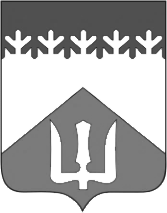                   АДМИНИСТРАЦИЯ                   Волховского муниципального района                                    Ленинградской области              ПОСТАНОВЛЕНИЕ   ВолховОб  утверждении отчета об использовании средств резервного фонда администрации Волховского муниципального района Ленинградской областипо районному бюджету Волховского муниципального района и сведений о численности муниципальных служащих органов местного самоуправления, работников муниципальных учреждений Волховского муниципального района с указанием фактических затрат на их денежное содержание за 2022 годНа основании статьи 36 и 81 Бюджетного кодекса Российской Федерации, статьи 52 Федерального закона от 06.10.2003 № 131-ФЗ «Об общих принципах организации местного самоуправления в Российской Федерации», в соответствии с пунктом 6 статьи 51 Положения о бюджетном процессе в Волховском муниципальном районе Ленинградской области, утвержденного решением Совета депутатов Волховского муниципального района Ленинградской области 08.04.2014 №16, руководствуясь частью 1 статьи 29 и  пунктом 13 части 1 статьи 32 Устава Волховского муниципального района, п о с т а н о в л я ю:Утвердить отчет об использовании средств резервного фонда администрации Волховского муниципального района Ленинградской области по районному бюджету Волховского муниципального района за 2022 год согласно приложению 1.Утвердить сведения о численности муниципальных служащих органов местного самоуправления, работников муниципальных учреждений Волховского муниципального района с указанием фактических затрат на их денежное содержание за 2022 год согласно приложению 2.Настоящее постановление подлежит опубликованию в средствах массовой информации.Контроль  за  исполнением  настоящего постановления  оставляю за собой.Глава  администрации                                                                            А.В. БрицунИсполнитель: Зверкова Венера Габдуллаевна8 (81363) 78-618от16 марта 2023 г.№797